	Nome: .................. Cognome: .................................. Classe: ..............Disegnare l’aula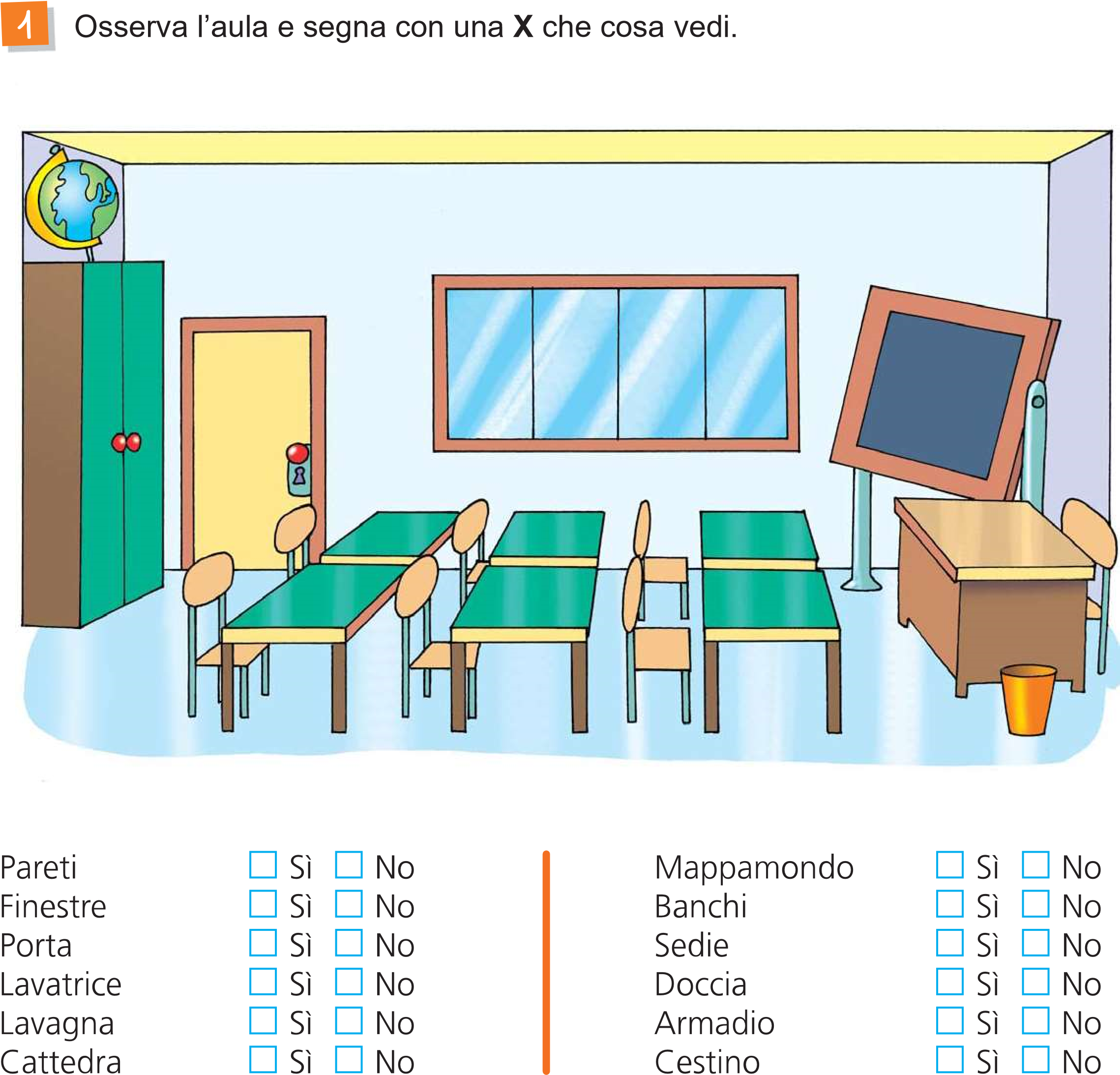 